Dr. Tine GadeSenior Research Fellow, Norwegian Institute of International AffairsCurriculum VitaeLast changed: 11.07.2018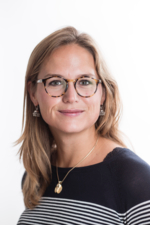 Schivesgate 10AEmail address: 		tiga@nupi.no0259 Oslo, Norway		Tel:		+47/4569535	Nationality: Norwegian		  	Date of birth: 17.11.1982 				URL for personal web site:  http://www.nupi.no/en/About-NUPI/Employees/Researchers/Tine-Gade EDUCATION10.08-12.14	PhD, political science. Institut d’Études Politiques de Paris (Sciences Po). Centre de Recherches internationales (CERI), France. Disputation date: 21 April 2015. Supervisor: Prof. Gilles Kepel. Summa cum laude. Title: From Genesis to disintegration: The crisis of the political-religious field in Tripoli, Lebanon (1967-2011).  Evaluation committee: Prof. Donatella della Porta, (European University Institute), Prof. Bernard Haykel (rapporteur) (Princeton University), Prof. Gilles Kepel (PhD advisor) (Sciences Po Paris), Prof. Joseph Maïla, (ESSEC IRENÉ), Prof. Bernard Rougier (rapporteur) (Paris III-Sorbonne), Prof. Bjørn Olav Utvik (University of Oslo). 09.07-09.08 	Master in Comparative Politics, Institut d’Études Politiques (Sciences Po) Paris Specialization ‘Muslim World’. Mention: Très bien. 10.06-06.07   Advanced intensive Arabic. Institut Français du Proche Orient, Damascus. 09.05-06.06	Intensive Arabic. Arabic Language Institute, American University in Cairo.  08.02-06.05	BA International Studies, University of Oslo, Faculty of Social Science.CURRENT AND PREVIOUS POSITIONS06.16-	Senior Researcher, Norwegian Institute of International Affairs (NUPI). Peace and conflict group. Main researcher and scientific coordinator of the FRIPRO project  ‘Hybrid Pathways to Resistance in the Islamic World’.09.16-08.18	Max Weber Postdoctoral fellow, European University Institute, Robert Schuman Centre for Advanced Studies. Mentor: Prof. Olivier Roy. 02.18	Teaching exchange, European Social and Political Studies Department, University College London (UCL)07.17-		External supervisor and examiner, Department of Political Science, University of Oslo (UiO)01.16-12.16	BI Norwegian Business School. Organized the academic program of a study week in Paris for an Executive MA program in security studies, November 2016. 11.15-11.17	Associated post-doctoral fellow, Centre de Recherches internationales (CERI), Institut d’Études Politiques de Paris (Sciences Po Paris).01.14-05.16	Senior Lecturer, University of Oslo	Department of Culture Studies and Oriental Languages, Faculty of Humanities. Lecturer from 1.14; promotion to senior lecturer on 1.15.	Lectures and seminars on Middle East politics, history and society. Supervision of approx. 50 BA theses. Strategic evaluation of programs. Courses taught/designed below:Ethnic and political conflict in the Middle East and North Africa (MA level)Readings in Middle East studies (MA level)BA thesis writing seminar (supervised a total of approx. 50 students)Culture and societies in the Middle East and North AfricaSocial Structure and Political Crises in the Middle East: Lebanon as an Example (designed this new course)The modern history of the Middle East (lectures of approx. 75 students)Introduction to Middle East studies (lectures of approx. 150 students)2011	Visiting scholar, American University of Beirut. Ethnographic field research in Tripoli and contact with local researchers. 03.10-.05.10	Visiting scholar, CEMAM (Centre for the studies of the Modern Arab world) at St. Joseph University, Beirut. Ethnographic field research and shorter periods of affiliation in 2008-2009 and 2011. Total fieldwork experience in Lebanon includes 12 ethnographic fieldtrips; more than 250 interviews with more than 120 people; participatory observation among politicians and Islamists in Tripoli; contact with local researchers.10.08-09.13	Funded PhD student and instructor, Sciences Po Paris University College. 	Sciences Po Paris PhD contract. Three-year teaching training and 64 seminar hours (Middle East studies) p.a. in French & English. Contractual teacher 2011-2013 (same courses). Courses taught/designed below:Revolutions et contre-révolutions arabes (TA to Prof. Gilles Kepel)A Political Sociology of Lebanon (self-designed seminar course)Structures and Crises in the Middle East (self-designed seminar course)Confessionalism and Politics in the Middle East (seminar course)Introduction au Monde Arabe (seminar course)06.06-09.08	Research Assistant, TERRA (Terrorism) project, Norwegian Defense Research Establishment. Translation of court documents (Spanish/French-English) and publication of two research reports.CERTIFICATES06.18	Max Weber program teaching certificate. One-year pedagogical training course with Prof. Lynn McAlpine (University of Oxford) and teaching exchange at University College London.05.12	Prix Michel Seurat 2012. Prize awarded by le Centre National de la Recherche Scientifique (National center for Scientific Research, CNRS). Total: 15,225 €.Commisions10.16-09.17	Elected representative of all postdoctoral fellows at the EUI to the Academic Council. Presented the opinion of the postdoctoral fellows to the EUI’s Research Council in 05.17.09.16-09.17	Representative of Robert Schuman Max Weber Scholars to the Max Weber Programme, EUI01.15-12.15	Elected representative of temporary scientific employees at the board of the Department of Culture Studies and Oriental Languages (IKOS).04.15-	Reviewer for Babylon. Nordic Journal of Middle Eastern Studies, Idafat Arabic Journal of Sociology, Interrogations, The International Social Science Journal, The International Spectator, Internasjonal Politikk.09.05-06.06	M-UNDP, American University of Cairo. Member of the student organization M-UNDP working on micro-finance. Visited beneficiaries in poor areas in Cairo. Also participated in the Arab Model United Nations at the AUC in spring 2006.05.04-05.05	ISCOMUN 2005 - The Student Conference Model United Nations (MUN) in Oslo (UiO) - Head of scientifics/head of reform01.03-05.05	Zoon Politikon (student newspaper at the Department of Political Science, University of Oslo) - Journalist, member of the editorial board.08.04-08-05	Student board for the BA program International Studies – Member08.98-06-01	Operation Daywork, Fagerborg Upper Secondary School - Member of the organizing committee 1998-2000, leader of the same committee 2000-2001COURSES11.17	Media training in English. Media training organized at the EUI. 10.17	Max Weber program teaching training. One-year pedagogical training course with Prof. Lynn McAlpine (University of Oxford), course design workshop, micro-teaching workshop, group work and teaching exchange to UCL.12.15	Corporate Communications One-to-one media training - Duration: 4 hours, Oslo. Focus: expert presentations in Norwegian media and debating skills. 08.2015	Civita-akademiet - Duration: 10 full days (over 4 weekends), discussions on political philosophy and current affairs. Trip to Berlin. Students had to write three op-eds (which were discussed in groups) and prepare one presentation on a selected topic.12-2014	Effective speaking - Duration: 2 days, Speaking-, presentation- and management skills.WORKING LANGUAGESEnglish:	Written skills: Fluent, Verbal skills: FluentFrench:	Written skills: Fluent, Verbal skills: FluentArabic:	Written skills: Good knowledge, Verbal skills: FluentItalian:	Written skills: Good knowledge, Verbal skills: Good knowledgeSpanish: 	Written skills: Good knowledge, Verbal skills: Good knowledgeNorwegian:	Written skills: Native language, Verbal skills: Native language	 	Mother tongueLIST OF PEER REVIEWED PUBLICATIONS2018- ‘The Reconfiguration of Clientelism and the Failure of Vote Buying in Lebanon’, in Laura Ruiz de Elvira, Christopher Schwartz and Irene Weipert (Eds.), Networks of Dependency. Clientelism and Patronage in the Middle East and North Africa, London: Routledge, July 2018.2017- Ed. (with Are J. Knudsen), Situating (In-)Security: A United Army for a Divided Country, forthcoming, Palgrave Macmillan, June 2017. “Introduction: Situating (In-)Security: A United Army for a Divided Country?” (second author) and “The Lebanese army after the Syrian crisis: Alienating the Sunni community?” (first author) - ‘Hudud tamaddud al-‘unf fi’l-hurub al-ahliyya: tanaqudat al-jihadiyya al-sunniyya al-lubnaniyya 2011-2015’ [‘Limiting violent spillover in civil wars: the paradoxes of Lebanese Sunni jihadism, 2011–15’] ; Idafat Arab Journal of Sociology, 38-39, Spring-Summer 2017 : 86-103. Translated Arabic version. - (with M. Bøås). August 2017. ‘Pathways to Reconciliation in Divided Societies: Islamist Groups in Lebanon and Mali’, in I. Salamey et. al. (eds.), Post-Conflict Power-Sharing Agreements. Options for Syria, London : Palgrave Macmillan.- ‘Limiting violent spillover in civil wars: the paradoxes of Lebanese Sunni jihadism, 2011–17’, Contemporary Arab affairs, 2017, Vol. 10, No. 2, pp. 187-206. Online: 27 Apr 2017.2016- ‘Alavittene i Tripoli og nord-Libanon: krigerske problemskapere eller truet minoritet?’, [‘Alawis in Tripoli and North Lebanon: War-mongers or threatened minority’], Babylon. Nordic Journal of the Middle East and North Africa, 2, August.2015 ‘Sunni Islamists in Tripoli and the Asad regime. 1966-2014’, Syria Studies (Published by Prof. Raymond Hinnebusch, University of St. Andrews), 7:2, April 2015, pp. 20-65.2014 ‘Conflit en Syrie et dynamiques de guerre civile à Tripoli (Liban)’ [‘Conflict in Syria and dynamics of civil war in Tripoli, Lebanon’], Maghreb-Machreq, 218, September 2014, pp. 61-84.Forthcoming (under review)- ‘Local Islamist networks and national political aspirations in Tripoli, Lebanon’, special issue in Social Movement Studies (ed. Janine Clark and Frederic Volpi). Social Networks in the Middle East and North Africa: Strategic Means to an End, or a Form of Everyday Practices?, forthcoming (accepted), 2018.Projects:- From Islamist Utopia to Islamic state. Urban Sunnism in Lebanon 1979-2017. Manuscript accepted for evaluation for inclusion into the Cambridge Middle East Studies series. Expected completion date for complete draft manuscript: 15.9.2018.- ‘In-group policing mechanisms in the prevention of inter-ethnic conflict: The Lebanese case’, project article. - ‘Saudi religious diplomacy in the face of Daesh’, project article. - Social roots of radicalization in a comparative perspective, ed. Olivier Roy and Tine Gade, ebook, Middle East Directions, European University Institute.PUBLIC DISSEMINATION Research reports (non-peer-reviewed publications)‘State religious institutions in the face of Daesh: Responses to Jihadism in Saudi Arabia, Morocco and Lebanon’, Middle East Directions, Policy Paper, forthcoming, August 2018.‘The Muslim Brotherhood in the face of Daesh: Forced towards moderation’, Middle East Directions, Policy Paper, forthcoming, August 2018.‘Liban : le leadership politique face au salafisme’, research report published by the L’Observatoire du Monde arabo-musulman et du Sahel, Fondation de la Recherche Stratégique, Paris.‘The Mosul campaign: Winning the war, losing the peace?’, Middle East Directions, Policy Paper, 14, July 2017.Libanon og flyktningene fra Syria, Hvor hender det? [NUPI school material], Nr. 22, December 2016.Lebanon poised at the brink, NUPI working paper, October 2016.Lebanon on the brink, NUPI policy paper, August 2016Return to Tripoli: Battle over Minds and Meaning amongst religious leaders within the Islamist field in Tripoli (Lebanon), FFI report, Kjeller, Norway, March 2009.Fatah al-Islam in Lebanon: Between Local and Global Jihad, FFI-Report, Kjeller, Norway, December 2007. Print Media/Broadcast- ‘Vi bør ikke ta seieren over IS på forskudd’ [‘We should not celebrate the victory over Daesh in advance’], op-ed in Aftenposten, 20 January 2018.- ‘Liban : les paradoxes du salafisme djihadiste levantin’, research article in Moyen-Orient, January-March 2017, Vol. 33, No. 1, pp. 56-61.- ‘Vesten har feilet gjennomgående – og latt et utall muligheter gå fra seg’, op-ed in Aftenposten, 16. desember 2016 ; -  ‘Libanon på en knivsegg’ [‘Lebanon at a knife’s Edge’] (with E. L. Sogge), op-ed in NRK Ytring, 6. juli 2016. - ‘Vinner krigen, taper freden’ [‘Winning Peace, Losing war ?’], op-ed in Dagsavisen (Norwegian daily, with M. Bøås), 1 November 2016.- ‘Norges kamp mot IS-terror’ [‘Norway's struggle against IS' terrorism’], op-ed in Dagens næringsliv (Norwegian daily), 2 February 2016.- ‘Syria: er fred med Assad mulig?’ [‘Syria: can there be a peace with Assad?’], op-ed in Dagbladet (Norwegian daily), September 24, 2013; interview in Nrk.no 2.10.2015.- TV/Radio: URIX (NRK 1 TV) 9/11/2017, Studio 2 (NRK P2) 8/11/2017, Kulturhuset (NRK P2) 7/10/2015, TV2 Nyhetskanalen 30/09/2015, 19/11/2015; Dagsnytt 18 (NRK TV/Radio) 17/10/2017, 29/09/2015, 3/09/2015; Opplysningen 99.3 (Radio Nova) 14/05/2015; Nyhetsettermiddag (NRK) 12/5/2015.- Other presentations: Civita-akademiet 14.4.18; the European Policy Centre, Brussels, 6.12.17; a regional security gathering for Middle East ambassadors, Beirut, 16.10.16; Tønsberg and Nøtterøy library 21.10.2015; Rådgiverforum Østfold (for Norwegian school advisors) 05.01.2016.conference papers (selection)- ‘Religion and foreign policy in the face of Daesh’, paper presented at Nordic Conference on Research on Violent Extremism, 29-30 November 2018.- ‘Lebanese Sunni politics after Hariri’s attempt to resign: the failure of “distant” leadership’, presented at the World Congress of Middle East Studies (WOCMES), Sevilla, July 2018. Also presented at a workshop at EUI on corruption, May 2018.- ‘In-group policing and the non-occurrence of civil war: Lebanon and Jordan after 2011’, presented at NASP International Workshop in Genova, 26 June 2018. Also presented at a workshop at EUI on civil wars, June 2018.- ‘Constitutional guarantees and the limits to inclusive citizenship in Lebanon and Iraq after 2003’, presented at the panel Can identity-based rights contribute to inclusive citizenship and equal human rights?, Universal Declaration of Human Rights at 70: International Conference in Oslo, June 2018. - ‘Syrian refugees in Lebanon: state and societal resilience?’, workshop on Reducing migration flows by involvement in countries of origin: Assessment of EU and national policy, EUI, September 2017.- ‘Islamist movements in Bab al-Tebbaneh in Tripoli (Lebanon): Networks of everyday sociability or a means to an end?’, paper presented at the panel Contentious Politics in the Middle East - A Channel of Public Opinion or Regime Tool?, ECPR general conference, Oslo, September 2017.- ‘Limiting violent spill-overs in civil wars’, paper presented at a conference on civil wars at EUI, July 2017 (with the presence of Stathis Kalyvas and James Fearon).- ‘The Iraqi Sunni religious scene since 2011: socio-economic or theological fragmentation?’, MWP annual conference, EUI, June 2017.- ‘Winning the war, losing the peace? Local actors in the Mosul campaign (2016-7)’, presented at the workshop All for one and one for all? Coalitions in the fight against terrorism, EUI, March 2017.- ‘Pathways to reconciliation in divided societies. Lebanon and Mali’, presented at the US Institute for Peace-funded conference Conflict mitigation, dialogue and mediation in Syria, Lebanese American University, Beirut, 17-18 November 2016- ‘EU counter-terrorism policies in the Levant: which allies for which strategy?’, presented at the Middle East Research Institute (MERI) annual convention, Erbil, Iraq, October 2016.- ‘Sunni Islamist Violence in Lebanon in the Shadow of the Syrian Uprising (2011-2015): The Triumph of the Sectarian Rationale’, presented at the panel Pluralism of Lebanon, at the biannual conference of the Nordic Society of Middle Eastern studies, Odense, September 2016.- ‘Lebanon at a brink’. Presentation of policy paper at NUPI, Oslo, August 2016.- ‘The fragmentation of the political-religious field in Tripoli in the aftermath of the Syrian withdrawal’, ECPR Joint Session, Pisa, April 2016. Panel: Local politics of protest movements, organized by Frederic Volpi and Janine Clark.- ‘Sunnism in Lebanon after the Syrian war’, presented at the conference “With or Without the Brothers. Domestic, Regional, International and Transnational, State and Sub-State Political Makeovers of the Islamist Scene (2013-2015)”. Organized by the ERC-funded WAFAW project (When Authoritarianism Fails in the Middle East), CERI-Sciences Po, October 2015.- ‘Jihad in Lebanon: “Daesh, yes, but not in our own country”’, presented at the conference Jihad et territoire. CERI-Sciences Po, 13 October 2015.- ‘The transformation of clientelism in Lebanon. How vote buying was insufficient in helping the Future current persist’, presented at the workshop Networks of dependency: Re-configurations of clientelism, patronage, and corruption in the Middle East and North Africa, Marburg, July 2015.- ‘“Militant careers” in Tripoli, Lebanon, from the Iranian revolution to Daesh’, presented at the panel Activism, mobilisation and political engagement in the Middle East, BRISMES, June 2015.- ‘The Syrian war and the crisis of political Sunnism in Tripoli, Lebanon’, presented in the panel The Fallout of the Syrian war on Lebanon, BRISMES, June 2015. - ‘Conflict in Syria and Civil War Dynamics in Tripoli, Lebanon’, lecture given at the Friday seminar of the Center for Islamic and Middle East Studies (IKOS-UiO), 21 November 2014. -‘The failed re-Lebanonization of the field of Sunnism in Tripoli (Lebanon)’, presented in the panel Implosions of the Arab Spring: Post-Uprising dynamics I at WOCMES 4, Ankara, August 2014. - ‘Les quartiers populaires de Tripoli à l’heure de la crise syrienne’, presented at the workshop Liban et la crise syrienne organised by GREMMO, Lyon, 14-15 March 2013. - ‘Tripoli (Lebanon) as a microcosm of the crises in the Levant’, presented at the panel The struggle for identity and power in Lebanon, at the annual meeting of the British Society for Middle East Studies (BRISMES), London School of Economics (LSE), mars 2011. - ‘The consequences of the Syrian army withdrawal from North Lebanon’, presented at the panel The collateral effects of the Syro-Lebanese political crisis post 2005: Army, non-state actors, and external meddlers, MESA 2011, Washington, December 2011. - ‘The rationale of Syrian control over North Lebanon’, paper presented at the postgraduate conference of the Centre for Syrian Studies (CSS), St. Andrews University, Aug. 2011. - ‘The degree of state (vs. private) control in poor Sunni areas in North Lebanon’, presented at the workshop Regionalism and authoritarianism in the Arab world, Princeton University, November 2010. 